52.pielikumsPriekules novada pašvaldības domes 2016.gada 28.aprīļa sēdes protokolam Nr.8, 52.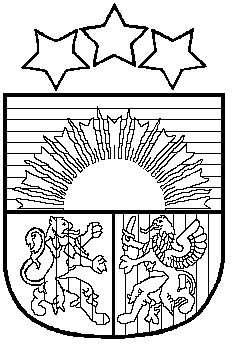 LATVIJAS REPUBLIKAPRIEKULES NOVADA PAŠVALDĪBAS DOMEReģistrācijas Nr. , Saules iela 1, Priekule, Priekules novads, LV-3434, tālrunis , fakss 63497937, e-pasts: dome@priekulesnovads.lvLĒMUMSPriekulē2016.gada 28.aprīlī                	                                                                                     Nr.8	52.Par grozījumiem Priekules novada pašvaldības domes 2015.gada 30.decembra lēmumā “Par degvielas limitu noteikšanu Priekules novada pašvaldības transporta līdzekļiem 2016.gadā” (protokols Nr.17, 16.§)2016.gada 27.aprīlī Priekules novada pašvaldībā saņemts Kalētu pagasta pārvaldes vadītājas Agritas Driviņas iesniegums (reģ.Nr.2.1.3/707) ar lūgumu noteikt degvielas iegādes limitu 250 EUR mēnesī traktoram BELARUS 820.Atklāti balsojot PAR - 11 deputāti (Malda Andersone, Inita Rubeze, Arnis Kvietkausks, Inese Kuduma, Rigonda Džeriņa, Vaclovs Kadaģis, Ainars Cīrulis, Vija Jablonska, Arta Brauna, Gražina Ķervija,  Andris Džeriņš); PRET -  nav; ATTURAS -  nav; Priekules novada pašvaldības dome NOLEMJ:Izdarīt grozījumus Priekules novada pašvaldības domes 2015.gada 30.decembra lēmumā “Par degvielas limitu noteikšanu Priekules novada pašvaldības transporta līdzekļiem 2016.gadā” (protokols Nr.17, 16.§), papildinot iestādē “Kalētu pagasta pārvalde” ar jaunu rindu un nosakot no 2016.gada 1.maija līdz 2016.gada 31.decembrim šādu degvielas iegādes limitu:Lēmums paziņojams:1 eks. izsniedzot finanšu nodaļai;1 eks. Kalētu pagasta pārvaldei;1 eks. izsniedzot izpilddirektoram.Pašvaldības domes priekšsēdētāja       					V.JablonskaTransportlīdzekļa marka modelis (valsts reģistrācijas Nr.)Limiti, euro/mēnesī 2016StruktūrvienībaKALĒTU PAGASTA PĀRVALDEKALĒTU PAGASTA PĀRVALDEKALĒTU PAGASTA PĀRVALDETraktors BELARUS 820 (T3010LS)25006.6004